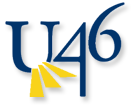 Vocabulario clave Atributo: cualquier característica de una figura geométrica, incluyendo propiedades y cualquier otra característica definitoria (por ej.: lados rectos), y otras características no definitorias (por ej.: azul)  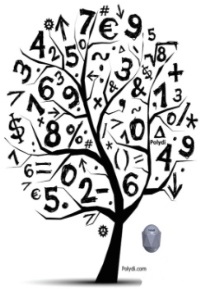 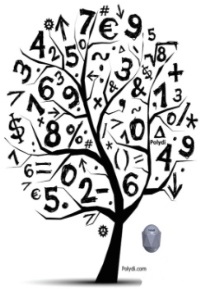 Diagonal: ej., la línea trazada entre las esquinas opuestas de un cuadrilátero Perímetro: borde o longitud total de los lados de una figura bidimensionalPropiedad: por ej., tener todos los lados de la misma longitud  Polígono regular: Polígono cuyos lados y ángulos internos son todos iguales Teselado : cubrir con mosaicos un plano sin espacios y sin superposiciones Tetróminos: cuatro cuadrados colocados para formar una figura en la que cada cuadrado comparte al menos un lado con otro cuadradoComo puede ayudar usted en la casa: 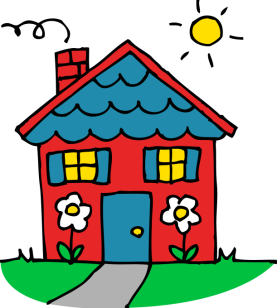 Pregunten a su hijo/a acerca de los atributos de figuras básicas que encuentren  (cuantos lados, si los ángulos son iguales, si los lados tienen la misma longitud, o si son paralelos, etc.) Midan el perímetro y el área de los cuarto de su casa y determinen cuales cuartos son los  más pequeños y los más grandes. Usen papel cuadriculado para hacer rectángulos con los mismos perímetros. Determinen el área de cada rectángulo. Representen problemas de división con frijoles. Por ejemplo, Brad tiene 12 conejos. El pone el mismo número de conejos en cada una de las 4  jaulas. ¿Cuántos conejos puso Brad en cada jaula? Usen papel cuadriculado para crear figuras congruentes.  Identifiquen, describan, y clasifiquen diferentes objetos de la casa como figuras sólidas. Identifiquen ángulos que sean menores que, iguales o mayores que un ángulo recto. Use tangrams para hacer figuras planas. Historias numéricas de geometría y mediciónEn el  módulo 7, los estudiantes practicarán intensivamente con historias numéricas. También investigarán de manera activa la geometría y el perímetro. Los estudiantes resolverán historias numéricas de uno y dos pasos, clasificarán figuras geométricas de acuerdo con sus atributos, aprenderán lo que es un teselado, estudiarán el perímetro y el área y terminarán con un repaso de las habilidades fundamentales de 3er grado.Normas académicas para el grado3.G.1, 3.MD.4, 3.MD.8Boleta de calificaciones de los estudiantes Razona con formas, sus características y perímetros. 